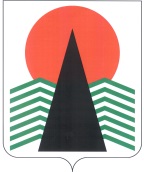 АДМИНИСТРАЦИЯ  НЕФТЕЮГАНСКОГО  РАЙОНАпостановлениег.НефтеюганскО награжденииВ соответствии с решением Думы Нефтеюганского района от 26.09.2012 № 282 «О наградах и почетных званиях Нефтеюганского района», на основании протокола заседания комиссии по наградам от 13.11.2017 № 30  п о с т а н о в л я ю:Наградить Почётными грамотами и Благодарственными письмами Главы Нефтеюганского района граждан Нефтеюганского региона за деятельность, направленную на обеспечение благополучия Нефтеюганского района, высокое профессиональное мастерство и многолетний добросовестный труд согласно приложениям № 1,2.Управлению по учету и отчетности администрации района (Т.П.Раздрогина) обеспечить выплату денежного вознаграждения согласно приложению № 1.Настоящее постановление подлежит размещению на официальном сайте органов местного самоуправления Нефтеюганского района.Контроль за выполнением постановления возложить на первого заместителя главы Нефтеюганского района С.А.Кудашкина.Глава района							Г.В.ЛапковскаяПриложение № 1к постановлению администрации Нефтеюганского районаот 16.11.2017 № 2063-паСПИСОКграждан, награждаемых Почетной грамотой Главы Нефтеюганского районаПриложение № 2к постановлению администрации Нефтеюганского районаот 16.11.2017 № 2063-паСПИСОКграждан, награждаемых Благодарственным письмом Главы Нефтеюганского района16.11.2017№ 2063-па№ 2063-па№Фамилия,имя, отчествоДолжностьРазмер денежного вознаграж-дения (руб.)МаркисеевАлексей Григорьевичгенеральный директор открытого акционерного общества «НефтеюганскГаз»3500,00НавильниковаТамара Степановнаначальник ПТО открытого акционерного общества «НефтеюганскГаз»3500,00СалаеваИрина Валерьевназаместитель заведующего отдела ЗАГС администрации Нефтеюганского района, г.Нефтеюганск3500,00БоровковаРафига Камиловнамладший воспитатель Нефтеюганского районного муниципального дошкольного образовательного бюджетного учреждения «Детский сад «Ручеек», сп.Сингапай3500,00СкорынинСергей Петровичзаместитель начальника пожарной части государственной противопожарной службы пожарная часть (поселок Юганская Обь) филиала казенного учреждения Ханты-Мансийского автономного округа - Югры «Центроспас-Югория» по Нефтеюганскому району, п.Юганская Обь3500,00          Всего          Всего          Всего17500,00№Фамилия, имя, отчествоДолжность (род занятий)НайдёновСергей Анатольевичтехнический директор открытого акционерного общества «НефтеюганскГаз»КурмашовСергей Мраткалиевичначальник службы подземных газопроводов открытого акционерного общества «НефтеюганскГаз»ХаматнуровРазин Габдулхаевичслесарь по эксплуатации и ремонту подземных газопроводов открытого акционерного общества «НефтеюганскГаз»КолесниковВячеслав Александровичэлектрогазосварщик 5 разряда открытого акционерного общества «НефтеюганскГаз»ДербенёваТатьяна Сергеевнапреподаватель по классу фортепиано Нефтеюганского районного муниципального бюджетного учреждения детского образования «Детская школа искусств имени Г.С.Райшева», Нефтеюганский район, сп.СалымКанаковаЕлена Викторовназаместитель директора по учебно-воспитательной работе Нефтеюганского районного муниципального бюджетного учреждения детского образования «Детская школа искусств имени Г.С.Райшева», Нефтеюганский район, сп.СалымБазароваСветлана Геннадьевнапреподаватель художественного отделенияНефтеюганского районного муниципального бюджетного учреждения детского образования «Детская школа искусств имени Г.С.Райшева», Нефтеюганский район, сп.СалымЛавровАндрей Владимировичпреподаватель по классу баян, Нефтеюганского районного муниципального бюджетного учреждения детского образования «Детская школа искусств имени Г.С.Райшева, Нефтеюганский район, сп.СалымСуровцеваЕлена Ивановнаведущий специалист отдела по организационно-кадровой работе администрации гп.Пойковский Нефтеюганского района, гп.ПойковскийОпалеваНаталья Николаевнаглавный специалист администрации сп.Салым Нефтеюганского района, сп.СалымСкорлупкинаАлевтина Александровнастарший воспитатель Нефтеюганского районного муниципального дошкольного образовательного бюджетного учреждения «Детский сад «Ручеек», сп.СингапайКильдигуловаКлара Сарваровнаповар Нефтеюганского районного муниципального дошкольного образовательного бюджетного учреждения «Детский сад «Ручеек», сп.СингапайКрасночебатькоАндрей Михайловичводитель автомобиля 6 разряда пожарная команда (поселок Сингапай) пожарной части (поселок городского типа Пойковский) филиала казенного учреждения Ханты-Мансийского автономного округа - Югры «Центроспас-Югория» по Нефтеюганскому району, г.НефтеюганскКриворотовСергей Геннадьевичводитель автомобиля 6 разряда Пожарной части (поселок городского типа Пойковский) филиала казенного учреждения Ханты-Мансийского автономного округа - Югры «Центроспас-Югория» 
по Нефтеюганскому району, г.НефтеюганскЧайниковаНаталья Анатольевнамедицинская сестра палатная Бюджетного учреждения Ханты-Мансийского автономного округа - Югры «Нефтеюганская районная больница», сп.СалымКоваленкоАнастасия Петровнафельдшер Бюджетного учреждения Ханты-Мансийского автономного округа - Югры «Нефтеюганская районная больница», сп.СалымИсламоваЛариса Вячеславовнафельдшер Бюджетного учреждения Ханты-Мансийского автономного округа - Югры «Нефтеюганская районная больница», сп.Салым